Nom: James Watt 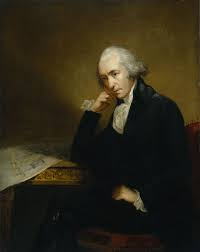 Invention machine a vapeur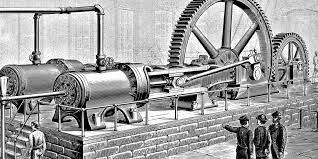 Nation Royaum-Unis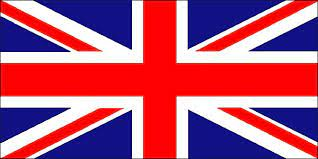 Population retourne en ville